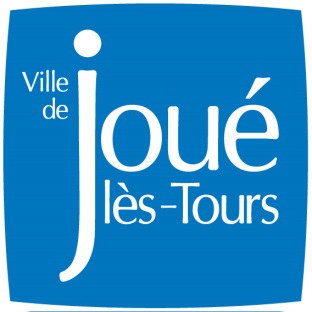 Dossier de candidature « Permis de réussir »-----------------------------------------CANDIDAT-------------------------------------------------------□ Homme 	               □ FemmeNom : .......................................................... Nom de jeune fille ........................................Prénom : ..............................................................................................................................Adresse : ..............................................................................................................................Téléphone : ........./........./........./........./.........Date de naissance : ............/........./.............Lieu de naissance : ......................................--------------------------------------- SITUATION FAMILIALE----------------------------------------------□ Célibataire 	Enfants à charge □ Oui □ Non□ Marié(e)	□ En concubinage Autre, précisez : .........................................................................................................................--------------------------------------- SITUATION SOCIALE----------------------------------------------Condition du logement : □ Autonome□ Chez les parents Autre, précisez : ...............................................................................................Ressources : □ Familiales □ Personnelles □ Conjoint  Autre, précisez : ..............................................................................................------------------------- SITUATION SCOLAIRE ET / OU PROFESSIONNELLE-------------------------Vous êtes : □ Lycéen 	Niveau d’études : ...........................□ Etudiant                                                                   Spécialité : ………………………………..  Situation professionnelle : Vous êtes : □ Salarié depuis le : ........................ Quel type d’emploi .................................    Nature du contrat .........................................................................................□ Demandeur d’emploi depuis le ...............................................	□ Dans une démarche d’insertion professionnelle     Si oui par quelle structure êtes-vous accompagné (ex : Mission locale, …) ?.....................................................................................................................................................□ Apprentissage depuis le : ........................... Nature de l’apprentissage : ..............................□ Formation professionnelle depuis le : ..................................................................................    Nom de la formation : ............................................................................................................□ Sans emploi .....................................................................................................................................................-------------------------PASSAGE DE L’EXAMEN THEORIQUE : CODE DE LA ROUTE-----------------Si votre dossier de candidature est retenu avec quelle école de conduite jocondienne partenaire du projet souhaitez-vous passer votre permis ? (examen théorique et pratique de la conduite) : ………………………………………………………………………………………………………………………………………………..-------------------------------------MOTIF DE LA DEMANDE-------------------------------------------Merci de nous expliquer en quelques lignes votre motivation et les raisons pour lesquelles vous avez besoin d’obtenir le permis de conduire. Vous serez amené à présenter votre motivation devant une commission composée d’élus et de techniciens municipaux   ........................................................................................................................................................................................................................................................................................................................................................................................................................................................................................................................................................................................................................................................................................................................................................................................................................................................................................................................................................................................................................................................................................................................................................................................................................................................................................................................................................................................................................................................................................................................................................................................................................................................................ CONTREPARTIE (mission d’intérêt général d’une semaine de 35 h au sein d’un service de la Ville ou d’une association partenaire obligatoirement réalisée avant le versement de l’aide)Indiquez les périodes les plus favorables pour vous afin de réaliser cette semaine :.................................................................................................................................................. .................................................................................................................................................Êtes-vous intéressé par un ou des secteurs d’activités en particulier ? : ...............................................................................................................................................................................................................................................................................................................................................................................................................................................................---------------INFORMATIONS COMPLEMENTAIRES (que vous souhaitez donner) ------------- ..................................................................................................................................................................................................................................................................................................…………………………………………………………………………………………………………………………………………..-------------------------DOCUMENT À JOINDRE OBLIGATOIREMENT----------------Les photocopies des pièces suivantes :□ Copie d’une pièce d’identité □ Justificatif de domicile de moins de 3mois (Facture EDF, Téléphone, quittance de loyer, ...)  ou certificat d’hébergement□ Copie de la carte étudiante ou certificat de scolarité□ Copie contrat de travail ou d’apprentissageSEULS LES DOSSIERS COMPLETS POURRONT ÊTRE PRIS EN COMPTE ET ÉTUDIÉSRemise du dossier :  Espace Tremplin, 1 place des Droits de l’Homme 37300 Joué-Lès-Tours 02.47.73.32.50 (espace.tremplin@jouelestours.fr)Je soussigné(e) M, Mme, ......................................................................déclare avoir pris connaissance des modalités liées à la candidature pour obtenir le « Permis de réussir » (Règlement du dispositif joint).Signature du demandeur : Date de dépôt du dossier : ...........................................................(réservée à l’administration)